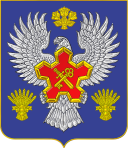 ВОЛГОГРАДСКАЯ ОБЛАСТЬ П О С Т А Н О В Л Е Н И ЕАДМИНИСТРАЦИИ ГОРОДИЩЕНСКОГО МУНИЦИПАЛЬНОГО РАЙОНАот 18 марта 2020 г. № 262-пО внесении изменений в муниципальную программу, утвержденную постановлением администрации Городищенского муниципального района от 16 октября 2017 г. № 1068-п «Об утверждении муниципальной программы «Развитие образования» на 2018-2020 годы» В соответствии с п. 4. ст. 15.2 Положения об администрации Городищенского муниципального района Волгоградской области, утвержденного Решением Городищенской районной Думы Волгоградской области от 7 декабря 2011 года № 467, постановлением администрации Городищенского муниципального района от 20.08.2009 г. № 2447
«Об утверждении положения о муниципальных программах»,
п о с т а н о в л я ю:1. Внести изменения в паспорт муниципальной программы Городищенского муниципального района «Развитие образования» на 2018 – 2020 годы» изложив его в новой редакции согласно приложению № 1 к настоящему постановлению.2. Постановление подлежит опубликованию в общественно- политической газете Городищенского муниципального района «Междуречье» и на официальном сайте администрации Городищенского муниципального района.3. Контроль за исполнением постановления возложить на Титивкина Виталия Валерьевича заместителя главы Городищенского муниципального района.Глава Городищенского			муниципального района                                         	А.В. Кагитин